Правительству Ярославской областиКОПИЯ: Мэрии г. ЯрославляОБРАЩЕНИЕМы, участники Пленума Ярославского обкома профсоюза работников пищевой и перерабатывающей промышленности, выражаем от имени своих трудовых коллективов свое отрицательное мнение по поводу вашего решения о повышении с 1 января 2017 года стоимости проезда на все виды транспорта. Наши предприятия, их труженики проживают во всех районах области, поэтому с транспортом связана вся их жизнь, а также членов их семей! Заработные платы на наших предприятиях невелики, а в связи с кризисом и вовсе не повышаются, и одна из причин этого — засилие торговых сетей в районных центрах, где продукция наших предприятий не представлена, а это в большинстве случаев привело к снижению производства, особенно на хлебозаводах. А если добавить сюда закрытие двух лучших предприятий - ЛВЗ « Ярославский», ЗАО «Империал Тоббако Ярославль», невыплаты до сих пор миллионных долгов по зарплате бывшим работникам ООО « Русьхлеб», то картина получается и вовсе безрадостная!Стоит добавить сюда ситуацию и по транспортным картам. Мы получаем немало нареканий от наших тружеников, что порой нужно набегаться по городу Ярославлю, чтобы их пополнить! А не пополнишь вовремя, особенно пенсионеры, плати по полной стоимости. Мы считаем, в городе недостаточно универсальных касс.Учитывая эти ситуации, на наш взгляд необходимо взвешивать все «за» и «против», тысячу раз просчитывать ситуацию, экономически обосновывать и доказывать людям необходимость того или иного повышения, а лучше искать и находить возможность не за счет жителей области решать проблемы!Обращение принято единогласно 22 декабря 2016 года.По поручению 41 члена обкома профсоюза, председатель обкома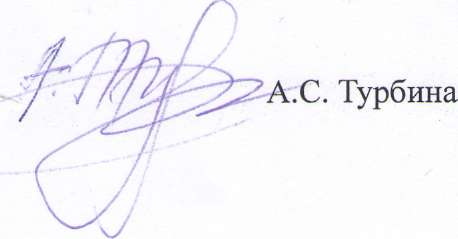 